4. RAZRED, SLOVENŠČINA, 20. 3. 2020Analiza preverjanjaUčenci!Posredujem vam rešitve nalog.  Preverjajte, ko boste naredili vse naloge. Preverjanje in popravo morate narediti do četrtka,  26. 3. 2020. REŠITVE PISNEGA  PREVERJANJE  ZNANJA, SLJ, 4. RAZRED: RAZUMEVANJE IN TVORBA OPISA ŽIVALI IN OSEBE, POVEDI1. V prazna okenca zapiši  ključne besede  opisa bele štorklje.                                         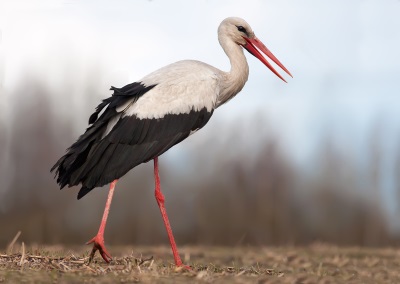 2. Preberi.3. O čem govori besedilo?                                                                                                               Besedilo govori o volku.4. Odgovori na vprašanja.                                                                                                             V katerih gozdovih se v Sloveniji najpogosteje zadržuje volk?V Sloveniji se najpogosteje zadržuje v bukovih in jelovih gozdovih. Kakšno glavo ima?Glava je tipično pasja s trikotnimi pokončnimi uhlji in koničastim gobcem. Kaj volku pomaga pri iskanju hrane?Pomagata mu izjemen sluh in dobro razvit voh.Kakšni so mladiči ob rojstvu?Mladiči so ob rojstvu slepi in porasli s kratko, temno dlako. Kdaj samec skrbi za hrano mladičev in samice?Samec skrbi za hrano, ko se paru skotijo mladiči. 5. Poišči podatke.                                                                                                                        Koliko mladičev se najpogosteje skoti v enem leglu? V leglu je najpogosteje od 5 do 8 mladičev. Ali volk živi samo v Sloveniji? Ne.  Volk živi po celem svetu. Telesna dolžina volka je A	100120 metrov.B	100120 centimetrov.C	100120 decimetrov.Za volkovo zobovje so značilniA	daljši sekalci.B	daljši kočniki.C	daljši podočniki.6. Pojasni, zakaj pravimo, da ima volk razvit družinski čut.                                     Samec prinaša  hrano za mladiče in samico, družina živi v tropu. 7. Preberi.8. Odgovori.                                                                                                                                   Kje se je izgubila deklica? Deklica se je izgubila v nakupovalnem središču.Kdo je na informacije sporočil, da se je izgubila deklica? Sporočili so starši.Kaj je naredil očka? Očka je uslužbencu opisal svojo hčerko.S katerim namenom je očka opisal hčerko? Da bi jo uslužbenci prepoznali pri iskanju. Kaj ima na bradi? Na bradi ima odrgnino.9. Preberi besedilo. 10. Reši.                                                                                                                                            a) V besedilu najdemo  8 pripovednih,  4 vprašalne in  5 vzklične povedi.b) Koliko povedi je v tretjem odstavku? Štiri povedi.c) Koliko pripovednih povedi je v prvem odstavku?  Štiri povedi.č) Iz drugega odstavka izpiši vzklično poved.  Pa saj nisi neumen!  d) Iz tretjega odstavka izpiši vprašalno poved.  Veš, kaj je recikliranje? e) Izpiši naslov besedila.                                                           Ne nasedaj reklamnim trikom!f) Ali je naslov besedila poved?                                DA                NEg)  Utemelji svoj odgovor. Individualni odgovori, povezani s končnim ločilom (klicaj).Preverjamo  tudi velike začetnice, končna ločila, pravilen zapis besed, pravilen zapis črk, čitljivost. OGLAŠANJEklopotanjeDRUŽINAštorkljeŽIVLJENJSKI PROSTOR  (BIVALIŠČE)- vzhodna, srednja  Evropa- vlažni travniki,   gozdovi, močvirja,   poljaRAZMNOŽEVANJE- gradnja gnezda:   aprila ali maja - samica znese od  3 do 5 jajc- valita samec in   samicaZUNANJOST- glava: oči, dolg   kljun- telo: belo perje,  v krilih črno- dolžina: do 1 m- razpon kril: več   kot 2 m- noge: dolge,   tanke, rdeče barvePREHRANJEVANJEžuželke, miši, krti,  kuščarji, kače, polži, žabeVOLK (opis živali)Volk spada v družino psov.Po svetu prebiva v različnih življenjskih okoljih, v Evropi predvsem v gozdovih. V Sloveniji se najpogosteje zadržuje v bukovih in jelovih gozdovih na gorskih območjih dinarskega krasa.Telesna dolžina volka je 100–120 cm, plečna višina pa 45–75 cm. Samec je za tretjino večji od samice. Odrasel volk tehta 20–80 kg. Ima dolge noge, je dober in vztrajen tekač. Sprednja stopala imajo po pet prstov, zadnja pa samo po štiri. Na prstih ima močne kremplje, ki jih ne more vpotegniti. Glava je tipično pasja s trikotnimi pokončnimi uhlji in koničastim gobcem. V gobcu ima zversko zobovje. Zanj so značilni daljši podočniki, s katerimi zgrabi in usmrti plen. Telo je poraslo z dlako rumeno rjave barve s sivim nadihom. V zimski dlaki so sivi toni bolj izraženi. Pozimi je kožuh gostejši in volka varuje pred ohladitvijo. Rep ima dolg in košat, po navadi ga nosi povešenega med nogami. Volk se prehranjuje tako, da pleni jelenjad, srnjad in divje prašiče. Priložnostno napada tudi domače živali, predvsem drobnico. Dnevno potrebuje približno 3–5 kg mesa. Pri iskanju hrane sta volku v veliko pomoč izjemen sluh in dobro razvit voh. Največkrat pleni v tropu, včasih pa lovi tudi samostojno. Volk se pari enkrat letno – od sredine januarja do sredine marca. Pari se samo vodilni par v tropu. Volkulja je breja 62–64 dni, mladiče pa skoti v brlogu. V leglu je najpogosteje 5–8 mladičev, ki so ob rojstvu slepi in porasli s kratko, temno dlako. Spregledajo pri 10–14 dneh. Mladiči začnejo zapuščati brlog po 4–14 tednih. V prvem letu življenja pogine od 40 do 50 % volkov. Za volka je značilen družinski čut. Ko se paru skotijo mladiči, samec samici in mladičem v bližino brloga prinaša hrano. Kasneje jim hrano prinaša tudi samica. Pozno jeseni se trop z mladiči odpravi na lov. V  10–12 mesecih mladiči odrastejo.Volkov največji sovražnik in plenilec je človek. (Prirejeno po http://www.volkovi.si/?page_id=33)IZGUBLJENA DEKLICA (opis osebe)Starši so na informacije v nakupovalnem centru sporočili, da se je izgubila njihova hči. Uslužbencu je očka opisal svojo hčerko.Deklici je ime Mija, piše se Roblek. Stara je 4 leta. Visoka je okoli  120 cm, tehta približno 20 kg. Ima podolgovat obraz. Njene oči so modre, trepalnice goste in dolge. Nad očmi ima močne temne obrvi. Nos je majhen in rahlo prifrknjen. Ima ozke ustnice. Lasje so črni, dolgi in spleteni v dve kiti. Kiti sta zavezani z rdečima pentljama. Oblečena je v rožnat pulover in svetlo modre pajkice. Obuta je v bele balerinke z bleščicami. Mija ima v ušesih uhane v obliki delfina, na bradi pa odrgnino, ki jo je dobila pri padcu.Ne nasedaj reklamnim trikom!Vsi ljudje ne živijo v potrošniški družbi. Ljudje v revnejših državah nimajo veliko lastnine. Ponovno uporabijo ali reciklirajo skoraj vse. Zakaj si želimo vedno več stvari? Vsak dan vidimo ali beremo sporočila, ki nam pravijo, naj kupimo nekaj najnovejšega, največjega, najboljšega. Pomagajmo okolju! Ne kupujmo toliko novih stvari!Ali verjameš vsemu, kar ti sporočajo reklame? Ali boš zaradi uživanja hitre hrane ali pitja moderne pijače postal pametnejši, bogatejši, boljši? Oglaševalci želijo le, da kupiš njihove izdelke. Pa saj nisi neumen! Dobro veš, da se z vsakim nakupom krčijo Zemljini viri.Kupuj izdelke, ki trajajo dlje ali pa jih lahko recikliraš. Veš, kaj je recikliranje? Recikliranje je ponovna uporaba že uporabljenih, odpadnih snovi. Recikliraj tudi ti!                     (Vir: Postani ekofaca, Društvo National Geographic Society, Založba Rokus Klett, 2010, str. 60, 61)